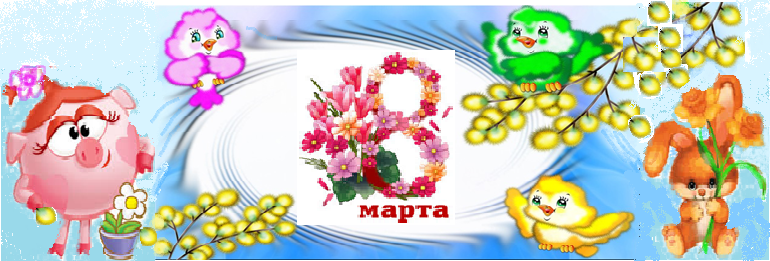    Желательно, чтобы это задание выполнили с малышом папы, дедушки или дяди. Побеседуйте с ребенком о празднике, который приближается. Объясните, что в этот день принято поздравлять всех женщин: мам, бабушек, сестричек. Восьмого марта им желают быть красивыми и здоровыми, дарят цветы и подарки.Предложите ребенку нарисовать рисунок в подарок маме. Поговорите о том, что скажет ребенок маме, вручая подарок, чего пожелает. *Предложите ребёнку подумать и ответить на вопросы:   *Игра  « Назови ласково» *Выучите стихотворения для мамы и бабушки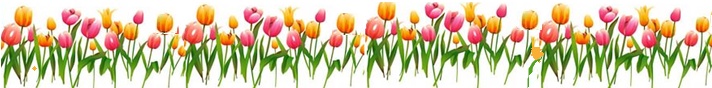 Какой скоро будет праздник?Кого будем поздравлять в этот день?Какие праздничные поздравительные слова   знаешь?Кто ты маме, а кто бабушке? Как зовут (И.О.) маму, бабушку?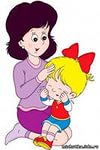 Мама, какая?   -Бабушка, какая?-Сестра, какая?  - ласковая, милая, любимая, нежная, родная, трудолюбивая, строгая , ..заботливая, ласковая, старательная, вежливая, добрая, уважаемая, ...маленькая, весёлая, послушная, любимая, родная, красивая,..Очень маму я люблю.Ей подарок подарю.Нарисую на стене Её портрет во всей красе,Пусть любуется мамуляНа художества сынули.                                                          Первые подснежникиЯ в руках несу.Нежные цветочкиМаме подарю.Будь всегда красивой,Нежной, как цветы.Хорошо, что рядомЕсть со мною ты.Душевная забота, Умелая рука.И спорится работа У бабушки всегда.Люблю свою бабулю!И в Женский день еёПоздравлю, расцелуюДве щёчки горячо.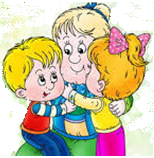 